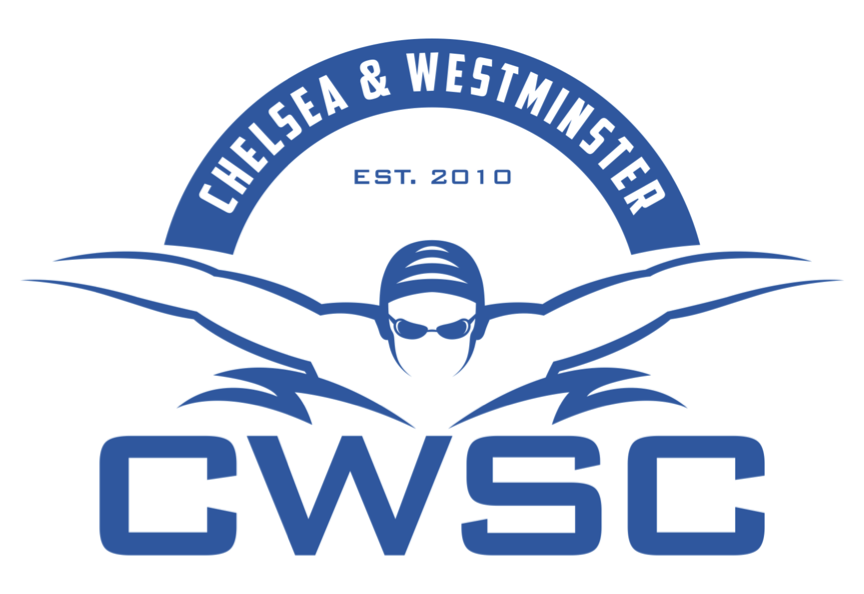 CWSC SubscriptionsWhilst the club is run by volunteers, subscriptions (fees) are charged to pay for coaching, pool hire and insurance. Other fees, such as club kit, gala entry fees and travel fees will also be charged to swimmers’ accounts. Club subscriptions should be paid by direct debit on the 1st day of the month and are as follows:The fees charged are based on the Club’s annual costs divided into 12 monthly payments. Training sessions are held throughout the year, including school holidays. Fees are still payable if swimmers cannot attend sessions because they are going on holiday or because of other commitments. Under certain circumstances, such as injury, fees will be waived until the swimmer is fit to swim again. This should be brought to the attention of the coaches and Treasurer for review. No refund or credit will be given for everyday illness such as cold, flu and tummy upset.A New Membership fee of £20 for Red, Orange and Yellow Hats and £50 for all other squads is charged when joining the club. This fee is due at time of joining. Family discountA 30% discount on the monthly fees is given to the 3rd swimmer in a family and a 50% discount on the monthly fees is given on the 4th or subsequent swimmers in a family (based on 3rd and 4th being the cheapest rates).Failure to payAny member whose fees remain unpaid for 30 days after the due date will be contacted by the Treasurer. Failure to bring your account up to date may result in the member being suspended from some or all Club activities until payment is made. If payment is still not made within a further 2 months the swimmer will be suspended with immediate effect. If after a further 7 days, payment is still not forthcoming, the Committee will view that you have decided to leave the Club and the swimmer will no longer have a place in their current squad. IF A SWIMMER HAS AN OUTSTANDING AMOUNT OWING TO THE CLUB FROM A PREVIOUS SWIMMING YEAR (September to August) REGISTRATION WILL NOT BE ACCEPTED UNTIL THE OUTSTANDING AMOUNT IS PAID IN FULLSquadSwims per weekMonthly feeRed and Orange Hats1£45Yellow and Blue Hats2£60Black Hats3£65Junior Development 3£65Advanced Development4£70Silver 3£65Gold4£68Junior Performance6£110National Performance7£150